Player Profile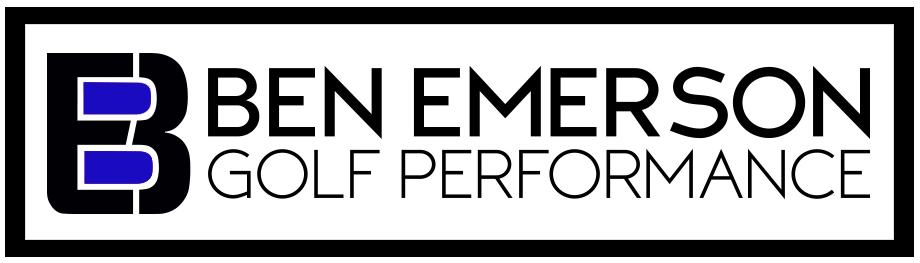 Our player profile is designed to give us the best understanding of you and your golfing needs. We have found our initial evaluation to be an invaluable resource when assessing a new client’s golf game.It allows us to sit down in a comfortable setting and get to know you as a person and as a serious golfer. We simply want to know your story. What are your goals? What drives you? What can derail you? Enjoy filling out your profile and we look forward to taking your game to the next level. Please fill in the questions below, leaving blank those not relevant to you:
Full Name: Email Address: Telephone Number: Mobile Number: 
Date of Birth: Golf Club Affiliations (If applicable):  
Present Handicap (If applicable): Lowest Handicap to date: 
Left or Right Handed: Learning Style:  Frequency of Practice/Play: Any golfing injuries? Past or Present: What are your ambitions for the sport you play?Do you have an interest in any other sport?After we have completed our work together how will you know that it has been successful?How important is your sport to you?What has stopped you achieving your goals in the past?Have you ever worked on the mental side of your sport before?What key mental skills do you need to develop?Have you ever worked on the fitness side of your sport before?What are the strong points of your game?Weakest aspects of your game?What have been your best performance/es to date?What has been the most disappointing performance?How do you work on the technical side? Coaching, training and development.Which athlete/s on the world stage do you admire the most and why?Who has influenced your game the most to date?How well do you react to pressure situations?How much do you enjoy competing?Could being more successful with your sport impact the people closest to you? If so, in what way?Could there be any other consequences to you being successful with your game?If there was ONE thing that could stop you what would it be?How good will success feel?Any other comments or information:
Once filled out, please save to your computer and email attachment to ben@benemersongolf.com To Book your Movement Assessment, K-VEST 3D & Trackman assessment please click on the link below to book online: www.benemersongolf.com/booking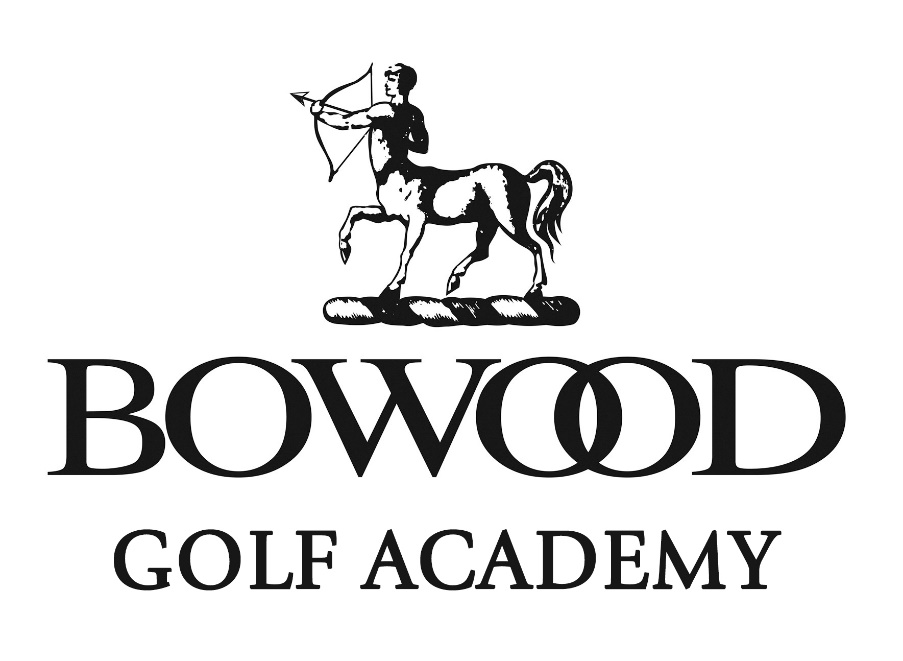 